VSTUPNÍ ČÁSTNázev komplexní úlohy/projektuObkladačské a kladečské a práceKód úlohy36-u-3/AD55Využitelnost komplexní úlohyKategorie dosaženého vzděláníH (EQF úroveň 3)Skupiny oborů36 - Stavebnictví, geodézie a kartografieVazba na vzdělávací modul(y)Obkladačské a kladečské práceŠkolaStřední škola stavebních řemesel Brno-Bosonohy, příspěvková organizace, Pražská, BrnoKlíčové kompetenceDatum vytvoření30. 06. 2019 21:34Délka/časová náročnost - Odborné vzdělávání4Délka/časová náročnost - Všeobecné vzděláváníPoznámka k délce úlohyRočník(y)3. ročníkŘešení úlohyindividuálníCharakteristika/anotacePro žáky je připravena interaktivní prezentace, která ověřuje znalosti z modulu kladečské a obkladačské práce. Prezentace by měla být zařazena na závěr tohoto vzdělávacího modulu.Dále jsou pro žáky připraveny úlohy, které prohloubí práci s katalogovými listy výrobců.Žáci si vyzkouší vypočítat materiál pro kladení dlažby a obkládání.Cílem výuky je naučit žáky pracovat s katalogovými listy a prohloubit znalosti z obkladačských prací.Téma obsahuje samostatnou práci s textem a řešení početních slovních úloh.JÁDRO ÚLOHYOčekávané výsledky učeníKompetence žáka:zná vlastnosti a materiály obkladů a dlažebzná nářadí a vybavení obkladačezná technologické postupy pro úpravu podkladu pro provádění obkladačských pracíorientuje se v technologických postupech obkládačských pracíuvědomuje si vliv kvality stavebních materiálů a kvality provedení na zdravotní nezávadnost a funkčnost stavebních konstrukcírozlišuje druhy stavební keramiky, jejich vlastnosti a možnosti použitíorientuje se ve výrobcích zdravotní keramiky a možnostech jejich použitízná druhy materiálů pro obklady a dlažby a možnosti jejich použitízná základní pravidla pro přípravu podkladu před provedením obkladůpopíše pracovní postup pro provedení keramického obkladuSpecifikace hlavních učebních činností žáků/aktivit projektu vč. doporučeného časového rozvrhuŽáci jsou učitelem vedeni k samostatnému poznávání, vyvozování, objevování nových poznatků.U komplexní úlohy hraje významnou roli učební aktivita žáků.Učební činnosti v časovém rozvrhu.1. hodina – Učitel opakuje základní učivo pomocí kontrolních otázek během celé prezentace.2.–4. hodina – Zadání úloh a počítání úloh, které obsahují jednotlivé kroky vedoucí k výpočtu výsledné ceny materiálu pro realizaci obkladačských prací.Metodická doporučeníPrvní úloha je zaměřena na výpočet plochy nepravidelné místnosti.Druhá úloha je zaměřena na výpočet obkládané plochy.V úlohách č. 3–6 mají žáci za úkol pracovat s textem, vyhledávat ceny a počítat materiál potřebný pro realizaci dílčích úkonů.Úloha č. 7 je souhrn všech operací, které žáci provedli v předcházejících úlohách.Jednotlivé katalogy k úlohám jsou dostupné na internetových stránkách výrobců (uvedeno v prezentaci).Způsob realizaceVýuka bude probíhat frontální organizační formou.Učitel bude pracovat hromadně se všemi žáky ve třídě se stejným obsahem činností.Vyučovací forma se nebude skládat pouze z výkladu učitele, ale zařadí se do ní i řízená samostatná práce, společná kontrola úloh, rozhovor učitele s celou třídou, shrnutí učiva, poskytování zpětné vazby a hodnocení žáků.Komplexní úloha může být řešena v odborné učebně, která je vybavena počítačem a projektorem. Papírové katalogové listy jsou vhodným doplňujícím prvkem výuky.PomůckyPotřebné pomůcky:vytištěné náhledy katalogů, popř. celé katalogy výrobců; prezentace; projekční technika; psací potřeby; kalkulačka.VÝSTUPNÍ ČÁSTPopis a kvantifikace všech plánovaných výstupůŽáci vytvářejí samostatné zpracování výpočtu materiálu pro fiktivní zakázku.Kritéria hodnoceníUčitel hodnotí správný postup výpočtů a samotné výpočty. Výpočty se mohou mírně lišit, zejména u spotřeby materiálů.Body jsou přidělovány za vypsání potřebných informací z katalogů, za správný postup a za správný výsledek.Úlohy č. 1–6 jsou hodnoceny maximálně třemi body za kompletní dílčí úlohu.Výpočet plochy dlažby (3 body)Výpočet plochy obkladů (3 body)Výpočet množství dlažby (3 body)Výpočet množství lepidla (3 body)Výpočet spárovací hmoty (3 body)Výpočet nivelační stěrky (3 body)Úloha č. 7 je hodnocena patnácti body (úloha obsahuje kompletní výpočet ceny materiálu pro realizaci obkladů).Výpočet množství obkladů (3 body)Výpočet množství lepidla (3 body)Výpočet spárovací hmoty (3 body)Výpočet izolace proti vodě (3 body)Klasifikace:30 bodů – 26 bodů – výborně25 bodů – 21 bodů – chvalitebně20 bodů – 16 bodů – dobře15 bodů – 11 bodů – dostatečně10 bodů a méně – nedostatečněDoporučená literaturaPoznámkyÚloha je určena pro hromadnou výuku, která bude zaměřena na individuální práci.Obsahové upřesněníOV RVP - Odborné vzdělávání ve vztahu k RVPPřílohycviceni-1_Obkladacske-a-kladecske-a-prace.pptxcviceni-2_Obkladacske-a-kladecske-a-prace.pptxMateriál vznikl v rámci projektu Modernizace odborného vzdělávání (MOV), který byl spolufinancován z Evropských strukturálních a investičních fondů a jehož realizaci zajišťoval Národní pedagogický institut České republiky. Autorem materiálu a všech jeho částí, není-li uvedeno jinak, je Jan Plaček. Creative Commons CC BY SA 4.0 – Uveďte původ – Zachovejte licenci 4.0 Mezinárodní.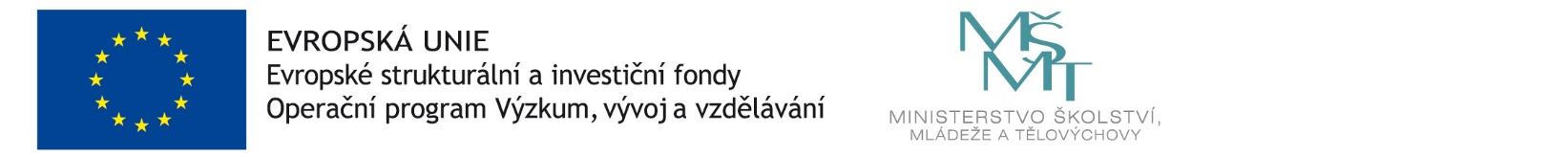 